Draft Community Action Plan PreambleThis Community Action Plan draws upon many conversations with, and ideas of, Edgecumbe residents and stakeholders by members of the Recovery Team since the flood, as well a set of structured workshops and focus groups. This includes a major Community Workshop on Saturday 2 September, 2017 and the extensive consultation work in Edgecumbe undertaken as part of the Whakatane District Community Vision Project- Whakatane Ki Mua. The Community Action Plan seeks to articulate a vision and provide direction for action in Edgecumbe and the surrounding rural hinterland that restores community confidence, connections, pride, infrastructure and economic vitality. It seeks to provide a future’s roadmap that responds to the following four questions; namely-Where are we now?What do we want?What could we do?What will we do?The good news is that there is no shortage of community ideas and potential resources. The bad news is that they will need to be prioritised and coordinated, and that is a function of the Community Action Plan. It utilises ‘Ease Vs Impact’ assessment tool/matrix summarised below-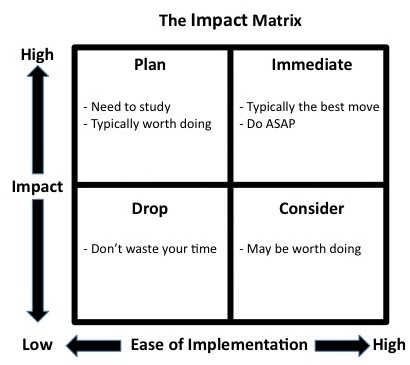 Situation AnalysisThis is the ‘where are we now?’ and ‘what do we want’ questions are answered. The following summary of community assets, ‘lovables’, challenges and opportunities provides insights to those questions.  Community AssetsEdgecumbe is truly an asset rich community, and those assets, resources and capacities that have been nominated by the community include the following (no priority listing)-National ‘disaster’ profile, focus and sympathyCommunity passion and strong volunteerism spirit and recordCommunity pride, spirit and honesty- ‘pull together’ community attitudeTown and hinterland heritage – stories and buildings Geographical location- accessibility to other communitiesCurrent community leadership- Community Board, EDIT, Rugby & Sport Club, Lions, Edgecumbe Blue Light ….Educational facilities, programs, staff and promised upgradeWar Memorial Hall – great venue space‘Heart of the Plains’ reputation and imagePlay CentreEstablished town treesCommunity Hub/Library facility, services and staffingDynamic local young people wanting to contribute and the community passion for youthSporting fields, facilities, clubs, green spaces.Strong Rugby & Sport Club clubClimateTalented local people Potential significant green field site in town (red sticker area)Skate park and its inspirational originsStrong rural farming hinterlandCurrent Navigator and business support programsTown wide WIFIDiverse business basePresence of significant industriesSupportive District CouncilShopping Mall, including its social space possibilitiesOld railway lineRiver and its possible creative usesCurrent and potential financial and technical assistance National and regional goodwillHome insulation initiativeRiverbank walkGreen spaces and parksRiverslea areaIncreasing highway trafficThree person police station2.2 Community ‘Lovables’ The following are a set of behaviours, attitudes, programs, services and physical attributes that the community have expressed strong appreciation for, and certainly want to see retained within the community. It is want community members simply love about Edgecumbe; namely-Community and neighbour social connections – ‘it is home’ and great neighboursFriendliness, generosity and loving atmosphereSense of equalityCommunity prideVillage – small town feel ‘where everyone knows each other ‘Community volunteersSense of independence Affordable housing prices‘Freedom and spaces that created memories as a kid’‘Always something happening’ feelingMana- Tangata, Whenua, Whanau, HapuriShopping Mall and key local businesses- supermarket, doctor, pharmacy, curtain shopEducational and child facilitiesLocal employmentKey community groups- EDIT, Rugby and Sport Club, Bowling Club, Lions, Edgecumbe Blue Light, Fire Volunteer Service...Community Hub/librarySports grounds and facilitiesMulticulturalismCommunity safety, respect and honestyFocus on young peopleCommunity gymRelationship with the farming communityGreen spacesSkate ParkOp ShopYouth valued businesses- Bakehouse, fish and chip shopRiverbank walk Community ChallengesCertainly the Edgecumbe community is aware of a range of challenges that they face at present, and realties and circumstances they would like to change, modify or remove; namely-Poor town/town entrance appearances- ‘First impressions’Rebuild/re-establishment delaysInsurance negotiation process- ‘why has it been so hard?’’Future uncertainty Loss of populationLimited local employment opportunitiesNumber of empty shopsLack of local business networking groupDeteriorating state of some community facilitiesLimited opportunities that keep young people local and utilise their giftsLack of affordable accommodation Affordability and family financial challengesPoor stormwater and drainageLack of visitor accommodation Poor community coordinationLack of coordination regarding outside support Perceived crime levelsLack of adequate signage to and within EdgecumbeLack of youth servicesLoss of community gymPoor inter-community communicationLoss of businessesTown negativity and cynicismFacebook negativity and ‘Facebook warriors’Mall owner/tenant issuesCommunity conflict and resentment over entitlementsTime poor nature of community- personal survival does not leave time for community engagementPoor state of footpathsLack of ‘community recovery templates ‘Awareness about what is happening at the DamConfidence in the stop-bankTraffic speedSafe pedestrian access from south of townCommunication issues with CouncilsBuilding consent processesWild dogs Community Opportunities/PossibilitiesEdgecumbe community members are both resilient and creative. The disastrous flood event has not only unleashed the need for massive family and community coping behaviours, but also a unique opportunity to reflect on the creation of new personal and community futures. Re the community, a large number of possible actions have been shared and advocated. 15 key strategic project areas gained strongest community endorsement, and highest voting priority at village meetings; namely-Town entrance appearance improvement Town theme/identityNew Zealand’s ‘Best Playground’‘Red Sticker’ green space projectMall refresh- social and business development Creation of a ‘Mail Box Trail’ Creation of a Youth strategy/Youth Council Construction of a iconic public toilet Stormwater and drainage improvementsBusiness retention and expansion initiativesCBD security improvementsSignage upgradeMore social/community connection activitiesImproved community governance and coordination Improved local community communicationsIn addition, the following projects and actions have been suggested and need assessment through application of the above ‘ease vs impact’ matrix; namely-Repainting of the bridgeWillow Tree ProjectRegular community newsletterPositive Facebook siteFulltime youth coordinatorRedevelopment of Riverslea ParkDevelopment of Kaumatoa flatsMulticultural whareMural initiativeAlternative tourist routeCreative use of the river- jetty, swimming hole etc. – user friendly river. Heritage buildings and assets recognition and improvementsNight Market ‘Disaster’ theme parkResident Welcome Pack and welcome eventWater Park‘Tin Cow’ theme townCollector’s museums – tractors and trucksBig Cows throughout townEastpack toursDairy/cheese factory toursIndustrial units/parkTrain track conversion to walking/cycling trailCommunity bankGreater support on developing education excellenceFootpath upgradeAdult education programsGreater community use of Community College facilitiesCommunity arts workshop and programsSafe pedestrian access from south side of townTruck stop cafeMilk cookie barFresh water lake- river diversionWalkway extensionsHousing subdivisionGreater maintenance of parks and green spacesHealing centreTraffic calming measuresCampervan friendly areaFishing/whitebait friendly spotsFlying fox/family friendly picnic areasBMX trackTown monumentSkate park expansion- small kid’s confidence area, twilight events etc.Rebuild of Sport’s Club area and facilitiesDog friendly townCommunity garden and fruit tree orchardsDevelopment of vibrant local music sceneThe following have also been recommended by the community as those ‘immediate’ action and ‘quick wins’- those simple initiatives over the coming two months that could be actioned to take forward to the immediate future to start to bring the wider community along; namely- Finalisation of Action PlanCirculation of all the community’s ideas and priorities  Formation of community Action TeamsOrganisation of a Street Party Program to welcome back residentsInstigation of more visual clean up progress for residents in ‘Red Sticker’ area – organisation of karakia/ ‘blessing’Formation of a committee for youth club and activities Identification of a new home for community gymOrganisation of a school holiday programOrganisation of letterbox challenge and workshop Instigation of the Community Preparedness (civil defence) Plan updatePlanning for the community Christmas celebrationsInstigation of a regular Community NewsletterCoordination of a program of regular community meals Collection of mowers and weedeaters and operation of a repair workshopOrganisation of an Asset/Gift Audit of community membersInstigation of a set of positive upbeat town messages/bannersEncouragement of ‘neighbourness’  e.g. talk and get to know one new neighbourInstallation of CTV camerasUpgrade of civil defence siren, so whole community can hearCommunity Plan Framework3.1 Strategic Vision StatementThis Plan has adopted the EDIT simple and powerful vision as the Plan’s Strategic Vision Statement to summarise intent; namely – ‘To see Edgecumbe reinstated to its former glory, a vibrant and prosperous town’. ‘’.3.2 Guiding PrinciplesGuiding principles are the fundamental, moral and ethical beliefs that underpin any Plan or methodology. As core values, they help define the boundaries of action, act as driving forces for the Plan’s desired outcomes and recommended actions and help foster trust and collaboration amongst residents and stakeholders. Guiding Principles also contribute to the creation of a framework for decision making about priorities and stakeholder support and funding.  In synopsis, any action needs to be measured against these Guiding Principles.Six Guiding Principles have been identified for this Action Plan, inspired by Mana- Tangata, Whenua, Whanau, Hapuri; namely:Respect – valuing all community residents for their wisdom, ideas and ongoing contributions and participation.Inclusion and Participation – creating community options that foster strong neighbour and community connections, pride, positivity and active participation. Community Leadership – encouraging community ownership of a positive future and active participation by Edgecumbe residents to provide the leadership and necessary community building. Collaboration and Coordination – fostering stronger partnerships, collaborative approaches, networking, and integrated program delivery; aiming for the smarter use of resources and reduced fragmentation, duplication and overlap of efforts and services.Asset and Opportunity Focus – building upon local assets, creativity and existing resourcefulness, and especially facilitating opportunities that enable young people to contribute their passions, ideas, skills and opportunities. Integrity and Transparency – ensuring the highest ethical and professional behaviours in all activities and processes; building a strong sense of trust, openness, respect and reliability.3.3 Strategic GoalsStrategic Goals are broad statements of intent that direct strategies and actions towards accomplishing the Strategic Vision Statement in line with the defined Guiding Principles. This Community Action Plan has four key Strategic Goals; namely –To articulate a shared community vision, priorities, strategies and actions for the reinvention of Edgecumbe.To support and empower Edgecumbe residents, organisations, stakeholders and development partners to take action to achieve positive community building and change. To enhance relationships and the impact of collaborative action between Edgecumbe residents, organisations, stakeholders and development partners so they achieve better things together.To ensure that the investment and goodwill resulting from the flood disaster is aligned community vision, priorities, needs and opportunities. 3.4 Desired Future OutcomesBased on the expressed feedback from Edgecumbe residents and stakeholders and the above stated strategic vision statement and guiding principles, the following set of five Desired Future Outcomes, have been selected; namely – Desired Future Outcome 1:	A rebuilt township and district that enables residents and businesses to return a safe and fully functioning community. Desired Future Outcome 2:	An attractive and inviting township that attracts a growing resident population and becomes a significant tourist destination. Desired Future Outcome 3:	A place where residents experience social and neighbourhood connection and support, access to a wide range of local events, opportunities and facilities and feel a sense of community pride and security. Desired Future Outcome 4:	A vibrant and growing business community that offers both a diverse range of services and products and local employment opportunities. Desired Future Outcome 5:                 A community that enables its young people to experience                                                                 community connection, protection, respect and                                                                      engagement in a wide range of educational, recreational                                                                 and employment opportunities. Recommended StrategiesRecommended Strategies responds to the question – ‘What will we do?’  As indicated in the above Section, this Community Action Plan has identified five Desired Future Outcomes. The set of 19 recommended Strategies with identification of Key Actions Lead Group, Partners, and Timeline emanates from this framework.  Desired Future Outcome 1:	A rebuilt township and district that enables residents and businesses to return a safe and fully functioning community.Why is this outcome so important? Edgecumbe is a community experiencing considerable pain and frustration with over 40% of the population still not residing in their pre flood property. Frustration with time delays, insurance assessment processes and a range of personal and community uncertainties weighs heavy on family and business decision making. A range of current and new strategies and actions are important to this Community Action Plan. Recommended Strategy 1-  The continuance of current levels of personal and family financial and emotional support, counselling and ‘wrap around’ support until need is no longer there. In particular, the Navigator Project is essential for at least a 12-month period. Key Actions-  Continuation of the Navigator Program.Continuation of government agency, NGO and service club supports continue. Interventions with insurance companies occur at all political levels, especially in regard to speeding up process. Organisation of regular community forums, briefings and conversations that shed light and information on developments affecting residents. Continuation of a Community Newsletter and internet services. Lead Group- WDC Recovery ProjectPossible Partners- Relevant Government agencies and NGOS, Lions, Hub Centre, residents.  Time line- Continuous Recommended Strategy 2- Redevelopment of the ‘Red Sticker’ section as a memorial site and open recreation space in a caring and sensitive manner. Key Actions-Convening of a resident liaison committee to input into design, naming and redevelopment process, and into the design of the stock-bank.Organisation of community and individual property karakia/’blessing’ at an appropriate time and before any major works. Removal of stock-bank ruins as soon as possible.Organisation of a tree/plant audit and community conversation to ascertain which should remain. Organisation of a heritage advisor/family historian to assist with recording and identification of what family stories could be incorporated into memorial.   Sensitive clearing of the site.Return of the Lions bench and new seating along College Rd. Development of memorial and public open space site incorporating the expressed views of affected residents. Staging of a pubic celebration.Lead Group- BOPRCPossible Partners- affected resident committee, relevant funders, EDITTime line- short termRecommended Strategy 3- The introduction of CTV cameras in the CBD area.Key Actions-Final agreements approved. Installation of cameras. Lead Group- Community BoardPossible Partners- neighbour watch orientated residents, business community, policeTime line- immediateRecommended Strategy 4-  Improvements to stormwater and drainage.Key Actions-Audit of current need and required budget. Development of long term plan.Funding identification. Communication of plan and timeline to the community.Implementation. Lead Group- BOPRCPossible Partners- WDC, Community Board, appropriate government agenciesTimeline- Long term 	Desired Future Outcome 2: An attractive and inviting township that attracts a growing resident population and becomes a significant tourist destination.Why is this outcome so important?There is universal acknowledgement that the entrances and overall impressions of Edgecumbe are very unflattering. Consistently, all community forums have identified this as a high priority for response. Communities simply ‘do not get a second chance at first impressions’. Edgecumbe needs a strategy to evolve into a place that people will want to live, visit or stop. Regarding tourism appeal, it needs a ‘point of difference.’ There is no shortage of community interest or ideas for some innovation in this regard. Recommended Strategy 1- The development of town theme and identity.Key Actions-Formation of a Task Team of interested residents and stakeholders to oversee development. Use of media (print and social), competitions, exhibitions and community conversations to evolve possibilities.Selection of popular choice(s). Development of a campaign to introduce and fund. Examination of the creation of a possible iconic toilet that reflects the theme.Lead Groups-Theme/Identity Task TeamPossible Partners- Community Board, WDC, BOPRC, EDIT, Lions Club, Time line- Short term Recommended Strategy 2- The enhancement of the town entrances and CBD areas.  Key Actions-Formation of Task Team of community residents and stakeholders. Development of plan. Painting of the Bridge.Identification of funding. Implementation. Lead Group- EDITPossible Partners- WDC, Community Board, BOPRC,  local businesses and industriesTime line- Medium to long termRecommended Strategy 3- The construction of ‘New Zealand’s Best Playground’ in the Riverslea Park. Key Actions-Formation of Task Team of community residents, organisations and stakeholders. Review of similar initiatives within New Zealand and overseas.Development of plan. Identification of funding. Construction Lead Group- Task Team Possible Partners- WDC, Lions, EDIT, BOPRC, local businesses and industries, educational institutionsTime line- Medium to long term ‘Recommended Strategy 4- The development of the ‘Edgecumbe Mail Box Trail’Key Actions-Formation of Task Team of community residents, organisations and stakeholders. Review of similar initiatives within New Zealand and overseas.Development of plan.Organisation of a Challenge/competition.Organisation of community workshops. Construction throughout the town.Identification of funding for promotion. P5omotion.Lead Group- Task Team Possible Partners- EDIT, WDC, local craftspeople, educational institutionsTime line- Short term Desired Future Outcome 3:  A place where residents experience social and neighbourhood connection and support, access to a wide range of local events, opportunities and facilities and feel a sense of community pride and security.Why is this outcome so important?The biggest theme in the Whakatane Ki Mua community conversation process in Edgecumbe in March 2017 was about social connectedness within the community. In fact, 38% of the ideas expressed related to this theme. The flood disaster, and the subsequent population upheaval has added further emphasis with the return of families and arrival of new residents. Recent community conversations identified a range of creative ideas to further evolve relationship building in the community. Recommended Strategy 1- The organisation of a range of community initiatives that socially connect neighbours and the community -  e.g. welcome home street parties, monthly community pot luck dinners, community celebrations (e.g. Community Christmas Party), Mall Thursday evening events, pop up stalls, Truck Food events etc.Key Actions-Review of community building and connecting events organised in other New Zealand and Australian communities following a local disaster.Organisation of a calendar of special community events.Design, introduction and promotion of a Street Party initiative. Lead Group- Events Officer, Recovery TeamPossible Partners- Lions, EDIT, Rugby and Sport Club, educational Institutions, Mall managementTime line- ImmediateRecommended Strategy 2-  The compilation of a Community Asset/Gifts Register.Key Actions-Review of similar initiatives in other communities. Design of mapping tools.Implementation.Linking of identified assets to community initiatives. Lead Group- Recovery teamPossible Partners- EDIT, Lions, educational institutionsTime line- ImmediateRecommended Strategy 3- The organisation of a community garden and community fruit orchards. Key Actions-Formation of Task Team.Identification of possible sites, including the ‘Red Sticker’ section. Identification of funding and resources.Promotion and member recruitment.Implementation. Lead Group- Task TeamPossible Partners- Community gardeners, educational institutions, WDC, Community BoardTime line- ImmediateDesired Future Outcome 4:	A vibrant and growing business community that offers both a diverse range of services and products and local employment opportunities.Why is this outcome so important?Prior to the flood, approximately 45 businesses operated in Edgecumbe. The flood directly caused the close (temporary or permanent) or the relocation of many businesses elsewhere. It is vital that there is a plan to retain and grow the business base. Recommended Strategy 1- The organisation of a Business Expansion and Retention (BEAR) Visitation Program. Key Actions-Review of the Program and its utilisation in other communities.Formation of Community Task Team.Development of community tools.Recruitment of community Volunteers.Instigation of a systematic visitation program to all Edgecumbe businesses.Development of ‘Red flag’ responses and a Edgecumbe Business Action Plan. Implementation of Plan. Lead Group-Business Coordinator, Recovery Team and Community Task Team. Possible Partners- business communityTime line- immediateRecommended Strategy 2- The enhancement of the Mall as both a business and social development site. Key Actions-Conversation engagement with Mall owner and current tenants. Development of a PlanImplementation. Lead Group-Business Coordinator and Events Coordinator, Recovery TeamPossible Partners- Mall Management and tenants, community organisationsTime line- ImmediateRecommended Strategy 3-  The formation of an Edgecumbe Business Network. Key Actions-Include  conversations of possibility within to The BEAR Visitation Program. Convene meetings of interested businesses.Form Network group.Instigate events. Connect business group to key agencies impacting on business life. Lead Group-Business Coordinator, Recovery TeamPossible Partners- business communityTime line- ImmediateDesired Future Outcome 5:  A community that enables its young people to experience                                                                 community connection, protection, respect and                                                                      engagement in a wide range of educational, recreational                                                                 and employment opportunities.Why is this outcome so important?The Edgecumbe community genuinely views its young people as a critical asset for the long term viability of the community, and are strongly committed to initiatives that enhance their engagement and opportunities. Recommended Strategy 1- The development of an Edgecumbe Youth Action Plan incorporating priority initiatives from the host of youth development ideas being discussed in the Edgecumbe community. Key Actions-Form a Youth Development Task Team.Review the host of youth development ideas.Engage young people in further conversations about their ideas and insights. Select appropriate ideas. Implement. Lead Group-Youth Development Task Team Possible Partners-Local youth, WDC, EDIT, Community Board, Edgecumbe Blue Light, educational institutions, Rugby and Sport ClubTime line- ImmediateRecommended Strategy 2-  The creation of a Youth Coordinator position in Edgecumbe.Key Actions-Form Youth Development Task Team.Review experiences from elsewhere.Develop job description.Identify funding.Advertise, interview and appoint. Lead Group- Youth Development Task TeamPossible Partners- Local youth, WDC, Edgecumbe Blue Light, educational institutions, EDIT, Rugby and Sport ClubTime line- ImmediateRecommended Strategy 3- The formation of a Edgecumbe Youth Council as a way of giving young people a vehicle to express and exercise their views and contributions. Key Actions-Review successful models from elsewhere.Engage young people in conversations about the idea. Develop appropriate local model with young people. Implement. Lead Group- Youth Development Task Team Possible Partners-Local youth, WDC, Community Board, Edgecumbe Blue Light, educational institutions, Rugby and Sport Club, EDITTime line- Immediate5.ImplementationIt is important this Plan is promoted and discussed through a variety of forums and media (traditional and social media) with all stakeholders and Edgecumbe residents. The process of community conversations must continue. Two recommended key strategies are vital in the implementation phase; namely- Recommended Strategy 1- The formation of a community governance structure to improve coordination of actions in Edgecumbe, and ensure the funding flowing into community is targeted appropriately to community identified priorities. Key Actions-Formation of group from relevant organisationsReview of current initiatives and funding.Identification of community priorities.Convening of meetings with funding bodies. Review of progress.  Lead Group- Community BoardPossible Partners- WDC, BOPRC, key community organisationsTime line- immediateRecommended Strategy 2- The recruitment of a Community Projects Coordinator to provide the ‘arms and legs’ to maximise community engagement and success. Key Actions-Development of job description.Identification of funding.Advertising and recruitment.Implementation. Review of progress.  Lead Groups- Community Board and Recovery Team. Possible Partners- WDC, BOPRC, key community organisationsTime line- immediate